Секретные форматы передачи данных секретного форума маркетологов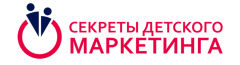 ЛУЧШИЕ ПРАКТИКИ ЛИДЕРОВ РЫНКА ИТЕХНОЛОГИИ ЗАВТРАШНЕГО ДНЯwww.kids-marketing.ruЭлектронная почта: marketing@acgi.ruТел./факс: +7 (499) 519 0281 (83)28.02.2018, МоскваСпециализированный форум «Секреты детского маркетинга»  -  единственная образовательная площадка страны, посвященная маркетингу в индустрии детских товаров, каждый год вводит новые форматы общения с аудиторией. Интерактивное ток-шоу, перфомансы позволяют глубже понять материал и получить Wow-эффект. На VIII форуме, который пройдет 5-6 апреля, стандартные лекции и доклады будут чередоваться с баттлами, мастер-классами и деловыми играми от самых известных и необычных спикеров. Сегодня мы представляем трех из них – Марину Львовну Ушакову, президента компании «МАРТ», Юлию Борисовну Грязнову, профессора Департамента интегрированных коммуникаций ВШЭ, исполнительного директора РАСО и Ксению Владимировну Трифонову, вице-президента по развитию КРОС, вице-президента РАСО.Представлять Марину Ушакову сообществу детских маркетологов – как будто и не нужно, ее знают как одного из мастодонтов индустрии детских товаров.  Она основала и на протяжении 25 лет возглавляет компанию – лидера  оптового рынка качественных игрушек в России. Но сохранить лидерские позиции без нестандартных маркетинговых решений уже невозможно. Об этом  выступление Марины Ушаковой  «Эстетика игрушки как базовый маркетинговый аргумент и драйвер повышения продаж». В основе ее презентации успешный кейс компании «МАРТ»: «Фокус на эстетике продукта дал возможность построить за 6 лет значимый и востребованный бренд на базе производства традиционных кукол, которое до этого незаметно просуществовало более 50 лет», - так прокомментировала Марина Львовна тот «секрет», которым она поделиться с участниками форума. Готовьтесь к мастер-классу от руководителя одной из самых известных компаний на рынке индустрии детских компаний.Дуэт Юлии Грязновой и Ксении Трифоновой проведет деловую игру «Собери коммуникационную кампанию». Детали игры ее организаторы держат в секрете, сообщили только, что в ее ходе маркетологи поймут, насколько современны их нынешние коммуникации, что в них надо поменять, если они хотят быть эффективными. «Задача игры – инвентаризация имеющегося у участников коммуникационного инструментария и оценка актуальности этого инструментария», - отметила Юлия Грязнова, профессор Департамента интегрированных коммуникаций ВШЭ, исполнительный директор Российской ассоциации по связям с общественностью.О еще одном нестандартном формате – баттле исследовательских компаний – мы сообщали в предыдущих релизах. Следите за новостями VIII форума «Секреты детского маркетинга» на ресурсах форума и его организаторов:http://acgi.ru/news_493532/https://www.facebook.com/groups/kidsmarketing/http://www.kids-marketing.ru/А также на ресурсах наших информационных партнеров, которые делятся новостями нашего форума в своих рассылках, готовят интервью и статьи:Всегда на  связи!Организаторы